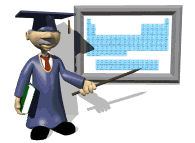 حددي ايهما أيون الماغنسيوم  و ايهما ذرة الماغنسيوم  مع التوضيح ؟؟........                                              ............      حددي ايهما أيون الفلور  و ايهما ذرة الفلور  مع التوضيح ؟؟........                                              ............      	 ج) حددي ايهما أيون الماغنسيوم  و ايهما أيون الفلور  مع التوضيح ؟؟........                                              ............      